ЧЕРКАСЬКА ОБЛАСНА РАДАР І Ш Е Н Н Я02.12.2022                                                                               № 15-34/VIIIПро території та об’єктиприродно-заповідного фонду областіВідповідно до пункту 24 частини першої статті 43 Закону України 
„Про місцеве самоврядування в Україні“, статей 51-53 Закону України 
„Про природно-заповідний фонд України“, Закону України „Про екологічну мережу України“, враховуючи пропозиції Громадської організації „Українська природоохоронна група“ від 28.09.2021 № 1252/2021, Київського 
еколого-культурного центру від 29.11.2021 № 195/А, від 29.11.2021 № 195/Б 
за поданням Управління екології та природних ресурсів Черкаської обласної державної адміністрації від 07.02.2022 № 02/10-02-13/483 з метою збереження цінних природних комплексів та використання їх у виховних, наукових, природоохоронних та оздоровчих цілях, підтримання загального екологічного балансу, задоволення естетичних потреб громадян та збільшення площі природно-заповідного фонду області, обласна рада в и р і ш и л а:1. Затвердити пропозиції Черкаської обласної державної адміністрації щодо оголошення територій та об’єктів природно-заповідного фонду області, що мають природоохоронне та естетичне значення і підлягають особливій охороні, згідно з додатком.2. Запропонувати землекористувачам, у віданні яких знаходяться території та об’єкти природно-заповідного фонду, протягом року розробити документацію зі встановлення меж відповідних територій в натурі 
(на місцевості). 3. Управлінню екології та природних ресурсів Черкаської обласної державної адміністрації внести відповідні зміни і доповнення до переліку територій та об'єктів природно-заповідного фонду області. 4. Контроль за виконанням рішення покласти на постійну комісію обласної ради з питань екології, використання природних ресурсів та ліквідації наслідків надзвичайних ситуацій.Голова                                                                                    Анатолій ПІДГОРНИЙ Додатокдо рішення обласної радивід 02.12.2022 № 15-34/VIII      Перелік територій та об'єктів природно-заповідного фонду, що мають природоохоронне та естетичне значення 
і підлягають особливій охороніЗаступник керуючого справами виконавчого апарату									Н. ГОРНА№ з/пНайменування об'єктуКатегорія заповідностіПлоща, гаМісце знаходженняКоротка характеристикаЗемлекористувачі 
та землевласники12345671Дзендзіриботанічний заказник 18,6Звенигородський район, 
Катеринопільська селищна територіальна громада, 
між смт. Катеринопіль 
та с. Шостакове Територія знаходиться в заплаві 
р. Гнилий Тікич, на якій поширені угрупування, що охороняються 
на міжнародному рівні, а також популяція Рябчика шахового (Fritillaria meleagris L) рідкісного виду рослин, занесеного до Червоної книги України.Катеринопільська селищна територіальна громада2Степові ділянкиботанічна пам’ятка природи3,6Звенигородський район, Стеблівська селищна територіальна громада,адмінмежі смт. СтеблівТериторія степу, на якій зростає популяція Ковили волосистої 
(Stipa capillata L), рідкісного виду рослин, занесеного до Червоної книги України.Має історичну та патріотичну цінність.Стеблівська селищна територіальна громада2Степові схилиботанічна пам’ятка природи3,8Звенигородський район, Стеблівська селищна територіальна громада,адмінмежі смт. СтеблівТериторія степу на лівому березі 
р. Рось, на якій зростає популяція Ковили волосистої (Stipa capillata L), рідкісного виду рослин, занесеного до Червоної книги України.Має історичну та патріотичну цінність.Стеблівська селищна територіальна громада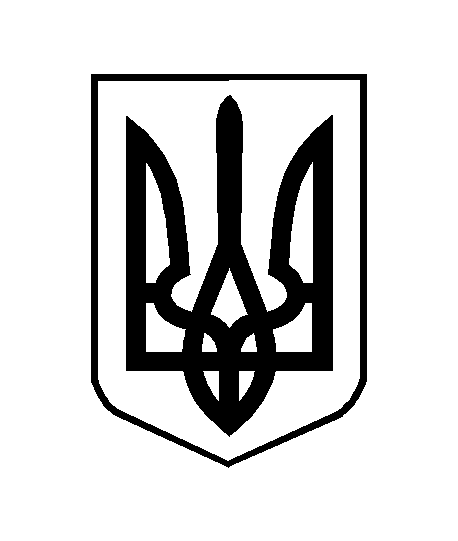 